Единый информационный день в школе19 апреля 2016 года в целях организованного проведения государственной итоговой аттестации в 2015-2016 учебном году в ГБОУ СОШ №1 прошёл, ставший уже традиционным, «Единый информационный день» по теме «Государственная итоговая аттестаци-2016» В этот день для учащихся 9-х, 11-х классов были подготовлены и проведены:Уроки с элементами процедуры проведения ОГЭ, ЕГЭТренинги по заполнению бланков ОГЭ, ЕГЭВыставка литературы, стендовая информация «Подготовка к ГИА»Презентация «Подготовка к ГИА» Беседа с учащимися об особенностях проведения ГИА-2016г.Вниманию учащихся были представлены Памятки по психологической подготовке учащихся к сдаче экзаменов «Формула успеха».В конце учебного дня было проведено анкетирование учащихся с целью закрепления услышанного и получения обратной связи.В течение всего дня работал телефон горячей линии «ГИА-2016»В этот же день администрация школы провела инструктивное совещание по теме «ГИА-2016», представила вниманию презентации на тему «ОГЭ-2016» и «ЕГЭ-2016». На электронную почту каждому учителю были отправлены все инструктивные материалы, касающиеся ГИА-2016.Единый информационный день закончился общешкольным родительским собранием (см. фото). На собрании присутствовали родители учащихся 9-х и 11-х классов, администрация и учителя школы. Вопросы для обсуждения были связаны с предстоящей итоговой аттестацией выпускников 2016 года: О порядке проведения ГИА в 2015-2016 учебном году Об итогах пробных тестовых работ в формате ОГЭ и ЕГЭ. Выступление учителей-предметников.Ответы на интересующие вопросы.Выступления сопровождались слайдовыми презентациями по теме. Родители получили исчерпывающую информацию из ответов на интересующие их вопросы от учителей и администрации школы. По окончании собрания родители получили в пользование брошюры «Памятка для родителей выпускников» и «Советы выпускникам».  Работа собрания оказалась продуктивной, встреча – весьма полезной. Заместитель директора по УВР ГБОУ СОШ №1 Никитина А.Н.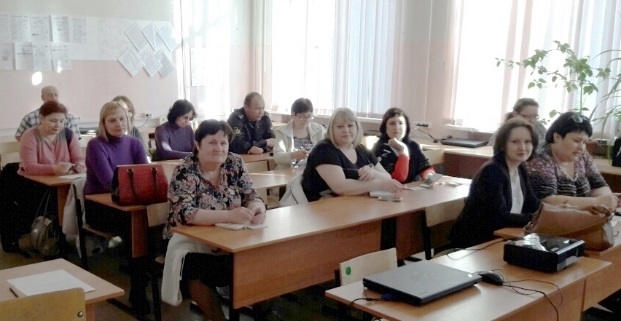 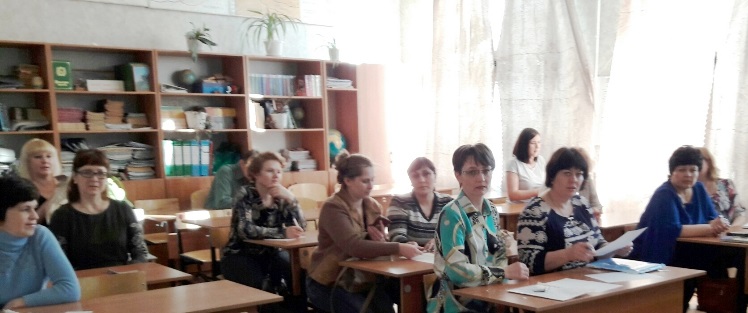 